Дидактическое многофункциональное пособие «ИгроГрад»Автор: Екатерина Анатольевна Шишова, учитель-логопед МАДОУ «Нижнетавдинский детский сад «Колосок»Цель: развитие речи детей дошкольного возраста;            повышение интереса детей к логопедическим занятиям.Задачи: Развитие артикуляционного праксиса;Развитие  грамматического строя речи;Развитие связной речи;Актуализация знаний о порядковом счёте и соотнесение числа с количеством;Закрепление знаний у детей по лексическим темам;Развитие зрительной памяти у детей.Стимульный материал: настенное панно «ИгроГрад», изображение жителей замка – гномики, картотека картинок для проводимых игр по развитию речи, индивидуальное зеркало.Инструкция:     Ребёнок слушает сказку, читаемую педагогом,  по ходу чтения сказки ребёнку предлагаются задания, которые ему необходимо сделать, для того чтобы узнать дальнейшее развитие сказки.Продолжительность игры:  5-7 минут.Форма проведения: индивидуальная.Возрастная  категория: дети 4-6 лет.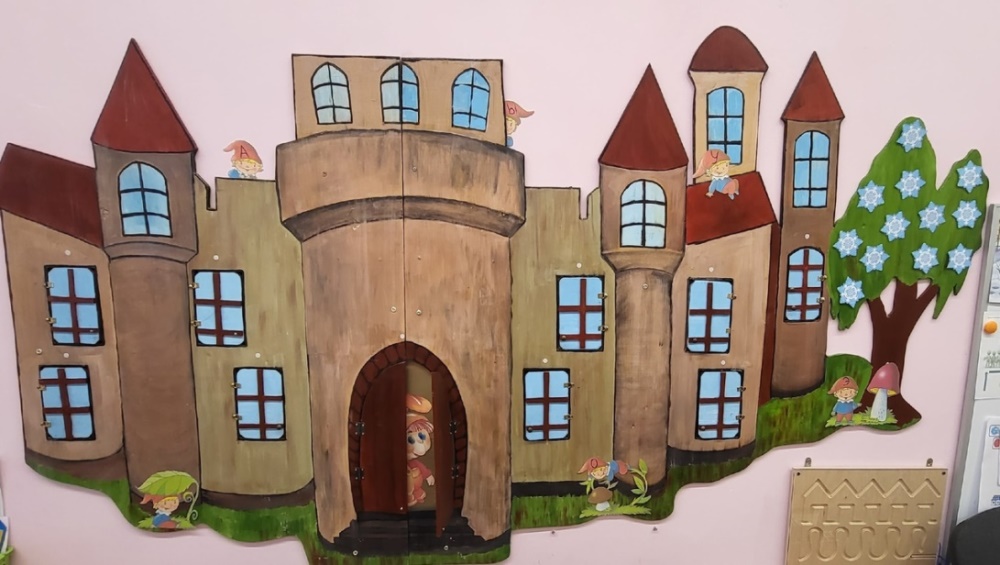 